Dragi moji vjeroučenici!Ušli smo u Veliki ili Sveti tjedan. Za nas kršćane Veliki, jer su se u njemu dogodili veliki i najvažniji događaji. Svet jer nam govori o muci i smrti Sina Božjega, koji nas je spasio svojim uskrsnućem. Danas čitamo tekst o Isusovom uskrsnuću. Udžbenik str.62.i 63. Isus je uskrsnuo                                                                                                                       Pročitajte naglas tekst  svojim ukućanima, te malo porazgovarajte o tome. Nakon toga u RB.str.43.nalaze se pisanice koje treba ukrasiti bojama i porukama koje su vam ponuđene u zadatku. Dragi roditelji, hvala Vam na suradnji i pomoći!Neka je blagoslovljen ovaj Veliki tjedan Vama i vašoj dječici!Vjeroučiteljica, Mirjana!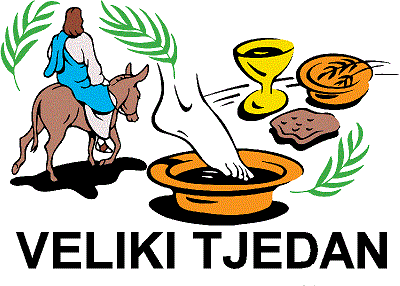 